PERSONAL INFORMATION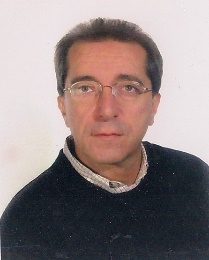  Affiliation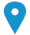 University of Torino       Dipartimento di Scienze Agrarie, Forestali e Alimentari (DISAFA) –Genetica Vegetale       Largo P. Braccini 2, 10095 Grugliasco (Torino) ITALY +39 .011.6708806     +39 335.8794093       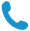 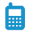  sergio.lanteri@unito.it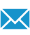  www.disafa.unito.it/persone/sergio.lanteri; https://orcid.org/0000-0003-3012-8710 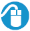 Sex Male | Nationality ItalianEnterpriseUniversityEPR Management Level Full professor Research Director and 1st level Technologist / First Researcher and 2nd level Technologist / Principal Investigator Mid-Management Level Associate Professor Level III Researcher and Technologist Employee / worker level Researcher and Technologist of IV, V, VI and VII     level / Technical collaborator Researcher and Technologist of IV, V, VI and VII level / Technical collaboratorWORK EXPERIENCE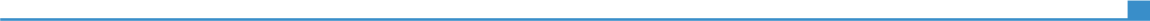 from 01.11.2015 to present Full Professor of Plant Genetics (Scientific-Disciplinary Sector AGR/07)from 01.11.2015 to present DISAFA – Dipartimento di Scienze Agrarie Forestali e Alimentari. University of Torino, Italyfrom 01.11.2001 to 31.10.2015 Associate Professor of Plant Genetics (Sector AGR/07)from 01.11.2001 to 31.10.2015 DISAFA – Dipartimento di Scienze Agrarie Forestali e Alimentari. University of Torino, Italyfrom 01.11.1998 to 31.10.2001 Associate Professor of Plant Genetics (Sector AGR/07)from 01.11.1998 to 31.10.2001 Dipartimento di Scienze agrarie e genetica (Facoltà di Agraria). University of Sassari, ItalyEDUCATION AND TRAINING17 August – 12 September  201517-27 February 2015  20 October -10 November 1999January – November 1992  April 1988 – March 1989 October  1984Visiting Professor at the  University of British Columbia, Department of Botany, - Vancouver  (Canada)Visiting Pofessor at the Universitat  Politècnica de València,  ‘Departamento de Biotecnología, Valencia (Spain)Visiting Professor at the Plant Research International Wageningen (The Netherlands) - E.U. COST Action 828 10/1999 - 11/1999 Post-Doc Fellow at the Plant Research International Wageningen (The Netherlands)Post-Doc Fellow at the Plant Science Laboratories, University of Reading (United Kingdom)Specialization in Biology- Applied Genetics- University of Milan - Italy.WORK ACTIVITIESTeaching activitiesAt present, he has in charge the following courses at the School of Agriculture Science and Veterinary Medicine, University of Torino: (i) “Plant Genetics and Breeding Genetics” for the Bachelor in Agricultural Science and Technology; (ii) “Laboratory of Techniques of Applied Genetics” for the Bachelor in Agricultural Science and Technology;University AccomplishmentsComponent of the PhD teaching board in Agricultural, Forest and Food Science Editorial and Reviewer ActivitiesAssociate Editor for Frontiers in Plant ScienceReviewer for several indexed scientific journals among which: BMC Genomics, BMC Plant Biology, Molecular Breeding, Genome, Plant Science, Euphytica, Frontiers in Plant Sciences, Frontiers in Genetics, Scientia Horticulturae, PNAS.Academic co-editor of the book “Ezio Portis, Alberto Acquadro and Sergio Lanteri (eds.): The Globe Artichoke Genome (Compendium of Plant Genomes book series). 2019. Springer Nature, ISBN 978-3-030-20012-1, 233 pages”.PERSONAL SKILLSMother tongueItalianOther languageEnglish (proficient in conversation ,reading and writing), Spanish (intermediate in conversation, reading) , French ( intermediate in conversation and  reading)  ADDITIONAL INFORMATIONPublicationsLast 3 yearstotal number of publications in peer-review journals: 133total number of citations: 3863 (31.03.2023)H index (Scopus): 39Li R. , Maioli A.,Yan Z., Bai Y. , Valentino D., Milani A.M.,Pompili V., Comino C., Lanteri S.,  Moglia A ,  Acquadro A. (2022). CRISPR/Cas9-Based Knock-Out of the PMR4 Gene Reduces Susceptibility to Late Blight in Two Tomato Cultivars (2022)  Int. J. Mol. Sci. 2022, 23(23), 14542; https://doi.org/10.3390/ijms232314542Martina M., Acquadro Al., Gulino D., Brusco F., Rabaglio M., Portis E. and Lanteri S. (2022).. First genetic maps development and QTL mining in Ranunculus asiaticus L. through ddRADseq .Frontiers in Plant Science 13.. URL=https://www.frontiersin.org/articles/10.3389/fpls.2022.1009206     DOI=10.3389/fpls.2022.1009206Gianoglio S., Comino C.,  Moglia A. ,Acquadro A ,  García-Carpintero V., Diretto G., Sevi F., Rambla J. L., Dono G., Valentino D., Moreno-Giménez E., Fullana-Pericàs M., Conesa M., Galmès J., Lanteri S., Mazzucato A., Orzáez  D., Granell A..  In-depth characterization of greenflesh tomato mutants obtained by CRISPR/Cas9 editing: a case study with implications for breeding and regulation (2022) Frontiers in Plant Science, section Plant Biotechnology. .https://doi.org/10.3389/fpls.2022.936089Martina M., Alberto A., Lorenzo Barchi  L., Gulino D., Brusco F., Rabaglio M.,  Portis F., Portis  E. and Lanteri S. (2022) Genome-Wide Survey and Development of the First Microsatellite Markers Database (AncorDb) in Anemone coronaria L. Int J Mol Sci 14; 23(6): 3126. doi: 10.3390/ijms23063126.Zongwei Q.., Yanhai  l., Ranhong L., Lanteri S., Haili C., Longfei .i, Zhiyang J., Yanling C. (2022) Identifying Quantitative Trait Loci for Thousand Grain Weight (TGW) in Eggplant by Genome Re-sequencing Analysis. Front. Genet. Sec. Evolutionary and Population Genetics doi.org/10.3389/fgene.2022.841198 Borràs D., Barchi L., Schulz K., Moglia A., Acquadro A, Kamranfar L, Balazadeh S. and Lanteri S. (2021) Transcriptome-Based ldentification and Functional Characterization of NAC Transcription Factors Responsive to Drought Stress in Capsicum annuum L. Front. Genet., https://doi.orgl10.3389/f9ene,2O21.743902Simko I, Jia M., Venkatesh J., Kang 8.C., Weng Y., Barcaccia G., Lanteri S., Bhattarai G. & Majid R. F. Genomics and Marker-Assisted Improvement of Vegetable Crops.( 2O2l). Critical Reviews In Plant Sciences Vol, 40, NO. 4, 303-365. https : //d o i . org / LO.1 080/07 3 5 2689 .2027. 1 94 1 60 5Cerruti, E., Gisbert, C., Drost, HG,, Valentino D,, Portis E., Barchi L., Prohens J.,,Lanteri S., Comico C., Catoni M. (2021).Grafting vigour is associated with DNA de-methylation in eggplanf. Hortic Res B, 241 https://doi.orgltO.t03Bls4L43B-021-00660-6Tripodi P, Rabanus-Wallace M,T, Barchi L.. Lanteri S., paran I., Lefebvre V.,Giuliano G., Stein N. 2021. Global range expansion history of pepper (Capsicum spp.) revealed by over 70,000 genebank accessions. PNAS 2O2IVol.118 No. 34https://doi .org/ 70.1073/pnas. 21 043 1 5 1 18.Barchi L., Rabanus-Wallace M.T., Prohens J., Toppino L., Padmarasu S., Portis E, Rotino G.L., Stein N., Lanteri S. Giuliano G.(2021) Improved genome assembly and pan-genome provide key insights on eggplant domestication and breeding. Plant Journal 7O7 (2):579-596, doi: 10,111l/tpj.15313,Borràs, D., Plazas, M., Moglia, A, and Lanteri, S. (2021), The influence of acute water sfresses on the biochemical composition of bell pepper (Capsicum annuum L.) berries. J Sci Food Agric. https://doi .org/LO.1002/jsfa.11118.Toppino L,, Barchi L., Mercati F., Acciarri N., Perrone D., Martina M,, Gattolin S., Sala T., Fadda S,, Mauceri A., Ciriaci T., Carimi F., Portis E., Sunseri F., Lanteri S., Rotino G. L. (2020). A new intra-specific and high-resolution genetic map of eggplant based on a RIL population, and location of QTLs related to plant anthocyanin pigmentation and seed vigour. Genes, 77,745; doi : 10.3390/genesl 1 07 0745Sulli M., Barchi L:, Toppino L. Diretto G., Sala T., Lanteri S., Rotino G.L., Giovanni G.  An Eggplant Recombinant Inbred Population Allows the Discovery of Metabolic QTLs Controlling Fruit Nutritional Quality (2021) Front. Plant Sci.  Vol. 12 https://doi.org/10.3389/fpls.2021.638195Acquadro A., Portis E., Valentino D., Barchi L., Lanteri S. (2020), "Mind the gap": Hi-C technology boosts contiguity of the globe artichoke genome in low-recombination regions. G3: Genes, Genomes, Genetics vol. 10 ,3557-3564;https : //doi .org / 70.153a I 53.72O.407446Acquadro A., Barchi L., Portis E., Nourdine M., Carli C., Monge S., Valentino D. and Lanteri S. (2020) Whole genome resequencing, of inbred lines, selected within four Italian sweet pepper landraces provides insights on sequence variation in genes of agronomic value. Nature Scientific Reports. 10:9189- DOI: https : //d o i. o rgl 1 0. 1 03 B/s4 1 598 - 020- 66 0 5 3 - 2Moglia A.. Florio E.F., Iacopino S., Guerrieri A., Milani A, M., Comino C., Barchi L,, Marengo A., Cagliero C., Rubiolo P., Toppino L., Rotino L.G., Lanteri S., Bassolino L.(2020) Identification of a new R3 MYB type repressor and functional characterization of the members of the MBW transcriptional complex involved in anthocyanin biosynthesis in eggplant (5. melongena L,). Plos One e0232986. DOI https : //doi .or g / 70 . 137 7 / journa L po ne. 0 23 298 6Projects- UE Project- Work programme SFS-07b-2015 – Management and sustainable use of genetic resources: G2PSOL - Linking genetic resources, genomes and phenotypes of Solanaceous crops (Grant agreement N° 677379). 2016-2021. Role: Scientific Co-Responsible for the DISAFA. Funding : 6.900.000. Funding  DISAFA: 299.000-  CREA BIOTECH Program- QUALIMEC Project -  Gene editing for the knock-out of  genes coding for polyphenol-oxidases in globe artichoke. 2021-2022.  Role: Scientific Coordinator. Funding 56.000-- Research Agreement  with the Company ‘ Biancheri Creations’ (2020-2022). Development of microsatellite markers in Anemone coronaria L. and a Genetic map in Ranunculus asiaticus L. Role: Scientific coordinator. Funding 25.000  -  Research project funded by Cassa di Risparmio di Cuneo (CRC) Foundation 2019-2022: PROSPECT –  New breeding techniques (NBT) for durable and broad spectrum pathogen resistance in commercially important species for the Piedmontese Horticultural sector. Role: Participant. Funding: 232.411- Research project funded by Cassa di Risparmio di Cuneo (CRC) Foundation 2015-2016: RisEPP – Risequencing od sweet pepper ecotypes for their valorization and traceability. 2016-2019. Role; Scientific Coordinator: Funding: 229.900